                        Актуальные вакансии для студентов и выпускниковМАОУ Школа № 36 
История, обществознание 25 часов, 
8 часа внеурочной 
деятельности, классное руководство,
заведование кабинетом
г.Уфа, ул.Таманская,47 (прямой маршрут 211)
Каримова Динара Адуловна, 89174961525

Центр народного творчества
ДИЗАЙНЕР
Заработная плата: от 33 000 руб.
Адрес: Республика Башкортостан, г. Уфа, Зайнаб Биишевой, 17/2.
Тип вакансии: Временное трудоустройство (1.5 года – замена сотрудника, вышедшего в декрет).
Должностные обязанности:
• Разработка макетов периодических изданий, оформление материалов для публикаций различного характера в социальных сетях;
• Создание художественных решений для печатной рекламной и представительской продукции: плакатов, постеров, буклетов, рекламных проспектов, визитных карточек, бланков и т.д. для культурных мероприятий в сфере народного творчества;
• Контроль за реализацией художественно-оформительских решений и др.
Требования к кандидату
• высшее профессиональное образование – дизайн, гуманитарное образование либо выпускной (последний) курс.
Ключевые навыки:
• Уверенный уровень использования Adobe CC (Illustrator, Photoshop, InDesign), Figma, CorelDraw и др.;
• креативность.
• желание учиться;
• умение налаживать рабочие контакты с коллегами;
• нацеленность на результат;
• умение работать в команде;
• дисциплина;
• ответственность;
Данные по вакансии
График работы: Полный рабочий день
Рабочее время: c 09:00 по 18:00
Тип занятости: Полная занятость
Количество рабочих мест: 1
Дополнительные сведения по вакансии:
• Стабильный доход;
• Интересная работа
• Дружный коллектив;
• Трудоустройство в соответствии с нормами ТК РФ;
• Социальный пакет
Контактное лицо: Мухамадиев Альберт Радикович
Телефон:
• +7(987) 493 26 52 (в любое время),
• +7 (937) 339 18 61 (What’s App),
• Рабочий: +7 (347) 289 66 47.
E-mail: rcnt-red@mail.ru

Управление МВД России по г.Уфа
Служба в органах внутренних дел
Телефон:89177550776, 89373692330
(подробности во вложении)

Уфимский художественно-промышленный колледж
Исполнитель художественно-оформительских работ
Телефон:(347)284-98-58

МАОУ Школа № 24
Учителя:
начальных классов
математики
физики
музыки
Телефон:(347)2-163-413

МАОУ Школа №128
На 2023-2024 уч.год
Учителя:
математики-2 чел.
начальных классов-5 чел.
английского языка-3 чел.
физкультуры-2 чел.
биологии-1 чел.
истории- 1 чел.
географии-1 чел.
технологии (мальчики)- 1 чел.
технологии (девочки)- 1 чел.
педагог-психолог - 2 чел.
Телефон: 89174444041Работа в Демском районе
З/п достойная
Николай Сергеевич Черепанов
+7 989 956-84-23

Вакансии Факультетус
Подборка вакансий
https://facultet.us/SB455701c52

1. Преподаватель английского языка в Международная образовательная компания Виндзор
https://facultet.us/zg455701cE3

2. Учитель русского языка и литературы в Онлайн Гимназию №1 в Онлайн-гимназия
https://facultet.us/ji455701D07

3. Инженер отдела технического обслуживания и обеспечения в Билайн
https://facultet.us/rL455701eOJ

4. Воспитатель (вожатый в лагерь "Дружба") в Управление образования администрации г.Березники
https://facultet.us/8f455701F0O

5. Администратор выходного дня в Маяк (ИП Лашкул Роман Юрьевич)
https://facultet.us/zF4557020vY

6. Учитель (преподаватель) физики в МКУ Управление образования МР Илишевский район
https://facultet.us/pY4557020IF

7. Учитель (преподаватель) математики в МКУ Управление образования МР Илишевский район
https://facultet.us/HZ4557021X5

8. Учитель (преподаватель) русского языка и литературы в МКУ Управление образования МР Илишевский район
https://facultet.us/G94557022di

9. Учитель истории и обществознания в МКУ Управление образования МР Илишевский район
https://facultet.us/0A4557023Ly

10. Учитель начальных классов в МКУ Управление образования МР Илишевский район
https://facultet.us/0E4557023mn

11. Учитель биологии и химии в МКУ Управление образования МР Илишевский район
https://facultet.us/y04557024rA

12. Учитель английского языка в МКУ Управление образования МР Илишевский район
https://facultet.us/f84557025nn

13. Ведущий специалист контакт-центра в РГАУ МФЦ (Мои документы)
https://facultet.us/Lu4557026H5

14. Ведущий специалист в сектор по развитию дополнительных и сопутствующих услуг в РГАУ МФЦ (Мои документы)
https://facultet.us/Sd4557027jn

15. учитель математики в Муниципальное автономное общеобразовательное учреждение Школа № 112 городского округа город Уфа Республики Башкортостан
https://facultet.us/BI4557027H1

16. учитель русского языка и литературы в Муниципальное автономное общеобразовательное учреждение Школа № 112 городского округа город Уфа Республики Башкортостан
https://facultet.us/mJ4557028gn

17. Оператор контакт-центра в Корпоративные Коммуникации
https://facultet.us/T14557029Xo

18. Менеджер по продажам услуг в Корпоративные Коммуникации
https://facultet.us/B7455702AMC

19. Менеджер на входящие заявки в IT компанию в ООО "Класс Информационные Технологии"
https://facultet.us/yv455702ae9

20. Главный менеджер по работе с клиентами Департамента по работе с состоятельными семьями в Банк УРАЛСИБ
https://facultet.us/22455702byH

21. Тренер в МБУ СК "Лидер"
https://facultet.us/pv455702CyL

22. инструктор по спорту в МБУ СК "Лидер"
https://facultet.us/la455702ddP

-------------------
Откликайся, добавляй в закладки или смотри похожие
https://facultet.us/m8455702dyD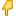 